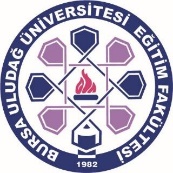 TÜRKÇE BAŞLIK TÜRKÇE BAŞLIK TÜRKÇE BAŞLIK TÜRKÇE BAŞLIK TÜRKÇE BAŞLIK TÜRKÇE BAŞLIK TÜRKÇE BAŞLIK1. GİRİŞGiriş bölümünde araştırmanın konusuyla ilgili alan yazındaki yaklaşım ve bulgular, problem durumu, araştırmanın önemi, araştırma problemi ve amacı hakkında bilgi verilmelidir. Araştırmanın amacı/problemi açıkça ifade edilmelidir. Varsa araştırmanın alt amaçları, alt problemleri veya hipotezleri açıkça sunulmalıdır. Araştırmanın kaynakçasında son beş yılda yapılan çalışmalara da yer verilmelidir. Çalışma metni dosyasının kelime sınırı 10.000'dir (özetler, ana metin ve kaynakça dahildir).  1.1. Tablo ve Şekillerin GösterimiTablolar ve şekiller metin içine yerleştirilmelidir. Tablolar/Şekillere sıra numarası verilmeli ve başlıkları yazılmalıdır. Tablo/Şekil numarası ve tablo/şekil başlığı, tablonun/şeklin üzerinde ifade edilmelidir. Tablo/Şekil numarası kalın yazılmalıdır. Tablo/Şekil başlığı, tablo/şekil numarasının alt satırında, her kelimenin ilk harfi büyük ve italik olarak verilmelidir. Tablo/Şekil başlıkları kısa ve açıklayıcı olmalıdır. Varsa tablo/şekle ait notlar sola dayalı yazılmalıdır. Tablo/Şekil içerisindeki kısaltmalar, yıldız işaretinin açıklamaları, telif bilgisi vb durumlarda notlar kullanılabilir. Bu notlar yalnızca gerektiğinde eklenmelidir.Tablo ve şekil numaraları, başlıkları ve (varsa) notlar çift satır aralığı kullanılarak yazılmalıdır. Tablo ve şekil içerisinde tek, 1,5 veya çift satır aralığı kullanılabilir. Tablolardaki her sütuna başlık yazılmalıdır. Tablolarda dikey çizgiler olmamalı, sadece üç ana yatay çizgi kullanılmalıdır. Sadece tablonun en üst satırındaki ifadeler italik yazılabilir. Tablo içerisinde ise herhangi bir farklılık olmamalıdır. Şekiller ise ortalanmış olmalıdır. Tablolarda sık kullanılan standart sapma, ortalama, p değeri, standartlaştırılmış ve standartlaştırılmış yol katsayıları gibi ifadeler örnekteki gibi olmalıdır. Aşağıda tablo ve şekil örnekleri sunulmuştur. Ayrıca diğer tablo örnekleri için APA’nın resmi sayfası incelenebilir. Tablo 1Katılımcı Öğretmenlerin Demografik ÖzellikleriTablo 2ABT Ön Test Puanlarına Ait Bağımsız Gruplar T-Testi SonuçlarıNot. Parantez içerisindeki değer serbestlik derecesidir.Tablo 3Araştırma Değişkenlerinin Betimleyici İstatistikleri ve Korelasyonları*p<0,01Tablo 4Matematiğe Karşı Tutum Ölçeğinin Açımlayıcı Faktör Analizi SonuçlarıTablo 5Psikolojik Sağlamlık ve Yaşam Doyumunun Betimsel İstatistikleri ve Tek Yönlü Varyans Analizi*p<0,001Tablo 6Öğrenci Özelliklerinin Akademik Başarıyı Yordamasına İlişkin Çoklu Doğrusal Regresyon Analizi SonuçlarıNot. Açıklanan varyans, etki büyüklüğü gibi regresyon denklemiyle ilgili diğer bilgiler de rapor edilmelidir.Şekil 1Kategori ve KodlarŞekil 2Akademik Başarı ve Öğrenci Özellikleri Arasındaki İlişkilerin Yol Analizi Modeli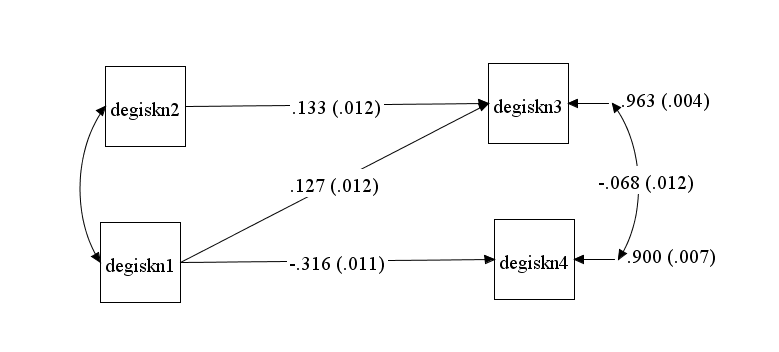 Ayrıca araştırma katılımcılarına ait ifade 40 kelimeden az ise paragraf içerisinde ve tırnak işareti içerisinde verilmeli ve sayfa numarası belirtilmelidir. Katılımcı ifadesi 40 kelimeden fazla ise aşağıdaki gibi sunulabilir:Katılımcı ifadesi Katılımcı ifadesi Katılımcı ifadesi Katılımcı ifadesi Katılımcı ifadesi Katılımcı ifadesi Katılımcı ifadesi Katılımcı ifadesi Katılımcı ifadesi Katılımcı ifadesi Katılımcı ifadesi Katılımcı ifadesi Katılımcı ifadesi Katılımcı ifadesi Katılımcı ifadesi Katılımcı ifadesi Katılımcı ifadesi Katılımcı ifadesi Katılımcı ifadesi Katılımcı ifadesi Katılımcı ifadesi Katılımcı ifadesi Katılımcı ifadesi Katılımcı ifadesi. (K1)1.2. Kaynakların YazımıMetin içerisinde ve “Kaynaklar” bölümündeki kaynakların yazımında esas alınan kurallar ve ilgili örnekler aşağıda sunulmuştur.1.2.1. Doğrudan ve Dolaylı AktarımMetin içerisinde başka eserlerden yapılan alıntılar birebir alıntı şeklinde olacak ise ve 40 kelimeden az ise tırnak içerisinde verilmeli ve sayfa numarası belirtilmelidir, farklı yazım formatı uygulanmasına gerek yoktur. Doğrudan alıntı 40 kelimeden fazla ise bütün satırlar 1,25 cm içeriden ve sayfa numarası belirtilerek yazılmalıdır, tırnak işareti kullanılmamalıdır. Dolaylı aktarımlarda sayfa numarasının belirtilmesine gerek yoktur. Yazarın soyadı ve yayın yılı verilmelidir. Eğer alıntı birden fazla eserden yapılmış ise alıntının sonunda parantez içerisinde alfabetik sıra takip edilmelidir. Ayrıca çeviri kitaplardan yapılan alıntılar metin içinde gösterilirken yazarın soyadından sonra, sırasıyla orijinal tarih ve çeviri tarihi verili [Örn. Freire (1982/1991)]. Doğrudan ve dolaylı alıntı aşağıdaki gibi gösterilebilir:Karaçöp (2012, s. 18) ise “öğretmenler ve eğitimciler, öğrencilerin sınıf ortamında daha başarılı olmaları için demokratik bir eğitim ortamı oluşturmak zorundadır” ifadesiyle bu konuya açıklık getirmeye çalışmıştır. Bu nedenledir ki “öğretmenler ve eğitimciler, öğrencilerin sınıf ortamında daha başarılı olmaları için demokratik bir eğitim ortamı oluşturmak zorundadır” (Karaçöp, 2012, s. 18).Karaçöp (2012)’e göre demokratik bir eğitim ortamı oluşturmak, öğretmenlerin ve eğitimcilerin görevidir. Karaçöp’ün 2012’de yayınlanan çalışmasında demokratik bir eğitim ortamı oluşturmanın öğretmen ve eğitimcilerin görevi olduğu belirtilmiştir.Öğrencilerin daha başarılı olmaları için demokratik bir eğitim ortamı oluşturmak, öğretmenlerin ve eğitimcilerin sorumluluğundadır (Ersöz & Duruhan, 2015; Göksu, 2011; Karaçöp, 2010; 2012).1.2.2. Kaynakların Yazımı	Metin içerisinde kullanılan bütün kaynaklar, “Kaynaklar” bölümünde gösterilmelidir. Kaynakların veriliş şekli, doğruluğu ve ulaşılabilirliğine özen gösterilmelidir. “Kaynaklar” bölümündeki eserler, yazarların soyadlarına göre alfabetik olarak sıraya dizilerek listelenmelidir. Kaynaklar yazılırken ilk satır normal satırbaşından, daha sonraki satırlar ise 1,25 cm içeriden başlamalıdır. Kaynakların yazımında aşağıdaki örnekler dikkate alınmalıdır. Eğer kaynağa ait DOI numarası varsa mutlaka eklenmelidir. Kaynaklara ait örnekler “Kaynaklar” başlığı altında da sunulmuştur.Her kaynak öğesinden sonra (yazar, tarih, başlık ve kaynak) bir nokta olmalıdır. Başlık soru işaretiyle biterse, soru işareti noktanın yerini alır. Ancak, DOI veya URL'den sonra nokta koyulmamalıdır; çünkü bağlantı işlevsiz hale gelebilir. Aynı kaynak öğesinin parçaları arasında noktalama işaretleri (genellikle virgül veya parantez) kullanılmalıdır. Şablonda kaynak yazımı örnekleri sunulmuştur.	Süreli Yayınların Kaynakçada Gösterimi. Dergilerde yayınlanan makalelerin kaynakçada gösterimi aşağıda sunulmuştur.Yazar, A. A., Yazar, B. B., & Yazar, C. C. (Yıl). Makalenin başlığı. Derginin Adı, cilt(sayı), sayfa numaraları. doi: xx.xxx/xxxxxxBaşal, H. A., Sarı, B., Çelik, M., Şeker, T., & Şahin, M. (2019). Okul öncesi dönem çocuklarının farklılıklara saygı algılarının anne eğitim düzeyine göre incelenmesi. Uludağ Üniversitesi Eğitim Fakültesi Dergisi, 32(1), 271-292. https://doi.org/10.19171/uefad.442566 Borg, S. (2003a). Teacher cognition in language teaching: A review of research on what language teachers think, know, believe, and do. Language Teaching, 36, 81-109. https://doi.org/10.1017/S0261444803001903 Borg, S. (2003b). Teacher cognition in grammar teaching: A literature review. Language Awareness, 12, 96-108. https://doi.org/10.1080/09658410308667069 Çevrimiçi Süreli KaynakMilli Eğitim Bakanlığı (MEB). (2015). İlköğretim özel alan yeterlikleri. https://oygm.meb.gov.tr/www/ilkogretim-ozel-alan-yeterlilikleri/icerik/257. Erişim tarihi: 13.12.2019.	Kitapların Kaynakçada Gösterimi. Kitapların, editörlü kitapların, editörlü kitaplarda bölümün ve çeviri kitapların kaynakçada gösterimi aşağıda sunulmuştur.KitapYazar, A. A. (Yıl). Kitabın adı: Alt başlık büyük harfle başlar. Yayınevi.Yazar, A. A. (Yıl). Kitabın adı: Alt başlık büyük harfle başlar (5. Baskı). Yayınevi.Editörlü KitapYazar, A. A. (Ed.). (Yıl). Kitabın adı: Alt başlık büyük harfle başlar. Yayınevi.Yazar, A. A., & Yazar B. B. (Ed.). (Yıl). Kitabın adı: Alt başlık büyük harfle başlar. Yayınevi.Editörlü kitapta bölümYazar, A. A. (Yıl). Bölümün adı. A. Editör ve B. Editör (Ed.), Kitabın adı (ss. XX-XX). Yayınevi.Yazar, A. A. (Yıl). Bölümün adı. In A. Editör, B. Editör, & C. Editör (Eds.), Kitabın adı (pp. XX-XX). Yayınevi.Çeviri kitapYazar, A. A. (Yıl). Kitabın adı: Alt başlık büyük harfle başlar (B. Yazar, Çev.). Yayınevi. (Eserin orijinali 1920’de yayınlandı).Yazar, A. A. (Yıl). Kitabın adı: Alt başlık büyük harfle başlar (B. Yazar, Trans.). Yayınevi. (Original work published 1920).Yeniden düzenlenen kitapYazar, A. A. (Yıl). Kitabın adı: Alt başlık büyük harfle başlar (B. Yazar, Ed.). Yayınevi. (Eserin orijinali 1920’de yayınlandı).Yazar, A. A. (Yıl). Kitabın adı: Alt başlık büyük harfle başlar (B. Yazar, Ed.). Yayınevi. (Original work published 1920).Örnek KaynaklarBüyüköztürk, Ş. (2007). Deneysel desenler, öntest-sontest kontrol grubu desen ve veri analizi. (2. Baskı). Pegem A Yayıncılık.  Creswell, J. W. (2007). Qualitative inquiry and research design (2nd ed.). Sage.Fraenkel, J. R., & Wallen, N. E. (2010). How to design and evaluate research in education (7nd ed.). McGraw-Hill.Jacobson, M. J., & Kozma, R. B. (2000). Innovations in science and mathematics education: Advanced designs for technologies of learning. Lawrence Erlbaum Associates Publishers. Bukova Güzel, E. (Ed.). (2016). Matematik eğitiminde matematiksel modelleme –Araştırmacılar, eğitimciler ve öğrenciler için. Pegem Akademi.Dörnyei, Z. (Ed.). (2003). Attitudes, orientations, and motivations in language learning: Advances in theory research and applications. Blackwell Publishing. Leonard W. R., & Crawford M. H. (Eds.). (2002). Human biology of pastoral populations. Cambridge University Press.Varış, F. (Ed.) (1994). Eğitim bilimine giriş. Ankara Üniversitesi Basımevi. Boulter, C. J., & Buckley, B. C. (2000). Constructing a topology for science education. In J. K. Gilbert, & C. J. Boluter (Eds.), Developing Models in Science Education (pp. 41-58). Kluwer Academic Publishers. Dillard, J. P. (2020). Currents in the study of persuasion. In M. B. Oliver, A. A. Raney, & J. Bryant (Eds.), Media effects: Advances in theory and research (4th ed., pp. 115–129). Routledge.Dörnyei, Z. (2003). Attitudes, orientations, and motivations in language learning: Advances in theory, research, and applications. In Z. Dörnyei (Ed.), Attitudes, orientations, and motivations in language learning: Advances in theory research and applications (pp. 3-32). Blackwell Publishing.Irzık, S. (2004). Öznenin vefatından sonra kadın olarak okumak. J. Parla ve S. Irzık (Ed.), Kadınlar dile düşünce (ss. 35-56). İletişim. Kılıç, M. (2006). Öğrenmenin doğası. B. Yeşilyaprak (Ed.), Eğitim psikolojisi: Gelişim-Öğrenme-Öğretim, (ss. 153-180). Pegem A Yayıncılık.  Yin, R. K. (2017). Durum çalışması araştırması. (İ. Günbayı, Çev.). Nobel. (Eserin orijinali 2012’de yayımlanmıştır).Freire, P. (1991). Ezilenlerin pedagojisi (D. Hattatoglu, & E. Özbek, Çev.). Ayrıntı Yayınevi. (Eserin orijinali 1982’de yayımlanmıştır).Piaget, J. (1969). The psychology of the child (H. Weaver, Trans.). Basic Books.	Tezlerin Kaynakçada Gösterimi. Yayınlanmış ve yayınlanmamış tezlerin kaynakçada gösterimi aşağıda sunulmuştur.Yayınlanmış TezYazar, A. A. (Yıl). Tezin adı (Yayın No. XXX) [Doktora tezi, Üniversite Adı]). Veritabanı. https://XXXXXXXXXAkyol, D. (2009). Fen alanlarında öğrenim gören üniversite öğrencilerinin zihinlerindeki atom modellerinin incelenmesi (Yayın No. 239336) [Yüksek lisans tezi, Dokuz Eylül Üniversitesi]. YÖK. https://tez.yok.gov.tr  Miranda, C. (2019). Exploring the lived experiences of foster youth who obtained graduate level degrees: Self-efficacy, resilience, and the impact on identity development (Publication No. 27542827) [Doctoral dissertation, Pepperdine University]. PQDT Open. https://pqdtopen.proquest.com/doc/2309521814.html?FMT=AIYayınlanmamış TezYazar, A. A. (Yıl). Tezin adı [Yayınlanmamış doktora tezi]. Kurumun adı.Gezer, E. T. (2020). The influence of education-themed movies on pre-service teachers' perception of effective teacher attitudes and personal-professional attributes [Unpublished master’s thesis]. The Graduate School of Social Sciences of Middle East Technical University.Harris, L. (2014). Instructional leadership perceptions and practices of elementary school leaders [Unpublished doctoral dissertation]. University of Virginia.2. YÖNTEMAraştırmanın deseni, evren-örneklemi veya araştırma grubu, veri toplama araçları, geçerlik ve güvenirliği, veri toplama süreci, veri analizi ve etik hakkında bilgi verilmelidir. Araştırmanın deseni alanyazındaki kaynaklarla tartışılarak zenginleştirilmeli ve detaylı bir şekilde ele alınmalıdır. Araştırmanın geçerlik ve güvenirliği (transfer edilebilirliği ve inandırıcılığı) hakkında ayrıntılı bilgi verilmelidir. Veri toplama araçlarının raporlanmasında da geçerlik ve güvenirlikle ilgili ayrıntılı bilgi verilmelidir.Veri analizi alanyazındaki kaynaklarla tartışılarak detaylı bir şekilde yazılmalıdır. Örneğin istatistiksel analizlerin yapıldığı nicel araştırmalarda varsayımlar raporlanmalıdır. Gerekli ise etki büyüklükleri hesaplanmalı ve yorumlanmalıdır (gibi). Nitel araştırmalarda betimsel ve içerik analizi ayrıntılı bir şekilde raporlanmalıdır. Analizin nasıl yapıldığı açıklanmalı ve elde edilen kod listesi bu başlıkta da sunulmalıdır. Araştırmada uyulan etik ilkeler detaylı bir şekilde açıklanmalıdır. Özellikle Araştırma ve Yayın Etiğine uyulduğuna dair ifadeye yer verilerek detaylı açıklama yapılmalıdır. Etik kurul izni gerektiren araştırmalarda, izinle ilgili bilgiler (kurul adı, tarih ve sayı no) yöntem bölümünde ve ayrıca makale ilk/son sayfasında yer verilmelidir. Etik ile ilgili açıklamaların, “Etik” alt başlığı altında detaylı ifade edilmesi gereklidir. Araştırmanın yöntemi kapsamında yazarlara biçimsel olarak yol göstermesi açısından aşağıdaki başlıklar sunulmuştur. 2.1. Araştırmanın Deseni2.2. Evren ve Örneklem2.3. Veri Toplama Araçları2.3.1. Demografik Bilgi Formu	2.3.1.1. Pilot Uygulama. Yazı metni devam eder.	2.3.1.1.1. Ortaokuldaki Pilot Uygulama. Yazı metni devam eder.2.4. Veri Toplama Süreci2.5. Verilerin Analizi2.6. Geçerlik, Güvenirlik ve Etik3. BULGULAR	Elde edilen bulgular; araştırma problemini destekler nitelikte ve bütünlüğü koruyacak biçimde ilgili tablo, şekil, grafik veya resimlerle açıklanmalıdır. 4. SONUÇ, TARTIŞMA VE ÖNERİLERGerekli görüldüğünde Tartışma, Sonuç ve Öneriler başlıkları ayrı ele alınabilir veya farklı şekilde birleştirilebilir. Tartışma bölümünde araştırmanın bulguları, alan yazın ve yazar yorumlarıyla tartışılmalıdır. Sonuç bölümünde tartışma ışığında ortaya çıkan ana fikirler açıklanmalıdır. Öneriler kapsamında alandaki uygulamalara ve gelecekte yapılabilecek araştırmalara yönelik öneriler sunulmalıdır. KAYNAKLARAkyol, D. (2009). Fen alanlarında öğrenim gören üniversite öğrencilerinin zihinlerindeki atom modellerinin incelenmesi (Yayın No. 239336) [Yüksek lisans tezi, Dokuz Eylül Üniversitesi]. YÖK. https://tez.yok.gov.tr  Başal, H. A., Sarı, B., Çelik, M., Şeker, T., & Şahin, M. (2019). Okul öncesi dönem çocuklarının farklılıklara saygı algılarının anne eğitim düzeyine göre incelenmesi. Uludağ Üniversitesi Eğitim Fakültesi Dergisi, 32(1), 271-292. https://doi.org/10.19171/uefad.442566 Bukova Güzel, E. (Ed.). (2016). Matematik eğitiminde matematiksel modelleme –Araştırmacılar, eğitimciler ve öğrenciler için. Pegem Akademi.Büyüköztürk, Ş. (2007). Deneysel desenler, öntest-sontest kontrol grubu desen ve veri analizi. (2. Baskı). Pegem A Yayıncılık.  Creswell, J. W. (2007). Qualitative inquiry and research design (2nd ed.). Sage.Dillard, J. P. (2020). Currents in the study of persuasion. In M. B. Oliver, A. A. Raney, & J. Bryant (Eds.), Media effects: Advances in theory and research (4th ed., pp. 115–129). Routledge.Freire, P. (1991). Ezilenlerin pedagojisi (D. Hattatoglu, & E. Özbek, Çev.). Ayrıntı Yayınevi. (Eserin orijinali 1982’de yayımlanmıştır).Irzık, S. (2004). Öznenin vefatından sonra kadın olarak okumak. J. Parla ve S. Irzık (Ed.), Kadınlar dile düşünce (ss. 35-56). İletişim. Milli Eğitim Bakanlığı (MEB). (2015). İlköğretim özel alan yeterlikleri. https://oygm.meb.gov.tr/www/ilkogretim-ozel-alan-yeterlilikleri/icerik/257. Erişim tarihi: 13.12.2019.Kılıç, M. (2006). Öğrenmenin doğası. B. Yeşilyaprak (Ed.), Eğitim psikolojisi: Gelişim-Öğrenme-Öğretim, (ss. 153-180). Pegem A Yayıncılık.  Piaget, J. (1969). The psychology of the child (H. Weaver, Trans.). Basic Books.Yin, R. K. (2017). Durum çalışması araştırması. (İ. Günbayı, Çev.). Nobel. (Eserin orijinali 2012’de yayımlanmıştır).EKLERAraştırma metninde detaylı olarak ifade edilmesinin uygun olmayacağı materyaller eklenebilir (tablo, şekil, denklem, veri toplama araçları vd). Eklere metin içinde atıf yapılmalıdır. EXTENDED ABSTRACTTürkçe yazılmış metinlerde İngilizce, İngilizce yazılmış metinlerde Türkçe geniş özet bulunmalıdır. Bu bölüm “introduction”, “method”, “results”, “conclusion, suggestion and recommendations” gibi başlıklardan oluşmalıdır. Makalenin giriş, teorik çerçeve, amaç/araştırma soruları, genel bulgular, tartışma/sonuç ve öneriler/uygulamalar gibi bölümleri özetlenmelidir. Bu bölüm 1500 ve 2000 arasında kelimeden oluşmalıdır. Makale BilgisiMakale BilgisiÖzetAraştırma MakalesiAraştırma MakalesiTürkçe ve İngilizce başlıklar, en fazla 15 kelime içermelidir. Özet metni en az 100 ve en fazla 250 kelimeden oluşmalıdır. Araştırmanın amacı, yöntemi, sonuçlarını ve özgün değerini açık ve kısa bir şekilde yansıtmalıdır. Anahtar kelimelerin sayısı 3 ile 8 arasında olmalıdır. DOI: xxxxxxxxxDOI: xxxxxxxxxTürkçe ve İngilizce başlıklar, en fazla 15 kelime içermelidir. Özet metni en az 100 ve en fazla 250 kelimeden oluşmalıdır. Araştırmanın amacı, yöntemi, sonuçlarını ve özgün değerini açık ve kısa bir şekilde yansıtmalıdır. Anahtar kelimelerin sayısı 3 ile 8 arasında olmalıdır. Makale Geçmişi:Makale Geçmişi:Türkçe ve İngilizce başlıklar, en fazla 15 kelime içermelidir. Özet metni en az 100 ve en fazla 250 kelimeden oluşmalıdır. Araştırmanın amacı, yöntemi, sonuçlarını ve özgün değerini açık ve kısa bir şekilde yansıtmalıdır. Anahtar kelimelerin sayısı 3 ile 8 arasında olmalıdır. Başvuru XX.XX.202XTürkçe ve İngilizce başlıklar, en fazla 15 kelime içermelidir. Özet metni en az 100 ve en fazla 250 kelimeden oluşmalıdır. Araştırmanın amacı, yöntemi, sonuçlarını ve özgün değerini açık ve kısa bir şekilde yansıtmalıdır. Anahtar kelimelerin sayısı 3 ile 8 arasında olmalıdır. KabulXX.XX.202XTürkçe ve İngilizce başlıklar, en fazla 15 kelime içermelidir. Özet metni en az 100 ve en fazla 250 kelimeden oluşmalıdır. Araştırmanın amacı, yöntemi, sonuçlarını ve özgün değerini açık ve kısa bir şekilde yansıtmalıdır. Anahtar kelimelerin sayısı 3 ile 8 arasında olmalıdır. Anahtar Kelimeler:Anahtar 1, Anahtar 2, Anahtar 3.Anahtar Kelimeler:Anahtar 1, Anahtar 2, Anahtar 3.Türkçe ve İngilizce başlıklar, en fazla 15 kelime içermelidir. Özet metni en az 100 ve en fazla 250 kelimeden oluşmalıdır. Araştırmanın amacı, yöntemi, sonuçlarını ve özgün değerini açık ve kısa bir şekilde yansıtmalıdır. Anahtar kelimelerin sayısı 3 ile 8 arasında olmalıdır. ENGLISH TITLE ENGLISH TITLE ENGLISH TITLE ENGLISH TITLE ENGLISH TITLE ENGLISH TITLE ENGLISH TITLEENGLISH TITLE ENGLISH TITLE ENGLISH TITLE ENGLISH TITLE ENGLISH TITLE ENGLISH TITLE ENGLISH TITLEENGLISH TITLE ENGLISH TITLE ENGLISH TITLE ENGLISH TITLE ENGLISH TITLE ENGLISH TITLE ENGLISH TITLEArticle InformationArticle InformationAbstractResearch ArticleResearch ArticleTürkçe ve İngilizce başlıklar, en fazla 15 kelime içermelidir. Özet metni en az 100 ve en fazla 250 kelimeden oluşmalıdır. Araştırmanın amacı, yöntemi, sonuçlarını ve özgün değerini açık ve kısa bir şekilde yansıtmalıdır. Anahtar kelimelerin sayısı 3 ile 8 arasında olmalıdır. DOI: xxxxxxxxxDOI: xxxxxxxxxTürkçe ve İngilizce başlıklar, en fazla 15 kelime içermelidir. Özet metni en az 100 ve en fazla 250 kelimeden oluşmalıdır. Araştırmanın amacı, yöntemi, sonuçlarını ve özgün değerini açık ve kısa bir şekilde yansıtmalıdır. Anahtar kelimelerin sayısı 3 ile 8 arasında olmalıdır. Article History:Article History:Türkçe ve İngilizce başlıklar, en fazla 15 kelime içermelidir. Özet metni en az 100 ve en fazla 250 kelimeden oluşmalıdır. Araştırmanın amacı, yöntemi, sonuçlarını ve özgün değerini açık ve kısa bir şekilde yansıtmalıdır. Anahtar kelimelerin sayısı 3 ile 8 arasında olmalıdır. ReceivedXX.XX.202XTürkçe ve İngilizce başlıklar, en fazla 15 kelime içermelidir. Özet metni en az 100 ve en fazla 250 kelimeden oluşmalıdır. Araştırmanın amacı, yöntemi, sonuçlarını ve özgün değerini açık ve kısa bir şekilde yansıtmalıdır. Anahtar kelimelerin sayısı 3 ile 8 arasında olmalıdır. AcceptedXX.XX.202XTürkçe ve İngilizce başlıklar, en fazla 15 kelime içermelidir. Özet metni en az 100 ve en fazla 250 kelimeden oluşmalıdır. Araştırmanın amacı, yöntemi, sonuçlarını ve özgün değerini açık ve kısa bir şekilde yansıtmalıdır. Anahtar kelimelerin sayısı 3 ile 8 arasında olmalıdır. Keywords:Word 1,Word 2, Word 3.Keywords:Word 1,Word 2, Word 3.Türkçe ve İngilizce başlıklar, en fazla 15 kelime içermelidir. Özet metni en az 100 ve en fazla 250 kelimeden oluşmalıdır. Araştırmanın amacı, yöntemi, sonuçlarını ve özgün değerini açık ve kısa bir şekilde yansıtmalıdır. Anahtar kelimelerin sayısı 3 ile 8 arasında olmalıdır. Kaynakça Gösterimi: Buraya APA 7 formatında makalenin kaynakça gösterimi, makale kabul aldıktan sonra editörlerce yazılacaktır. Bu nedenle, makale gönderimi aşamasında boş bırakılabilir.Citation Information: Buraya APA 7 formatında makalenin kaynakça gösterimi, makale kabul aldıktan sonra editörlerce yazılacaktır. Bu nedenle, makale gönderimi aşamasında boş bırakılabilir.Kaynakça Gösterimi: Buraya APA 7 formatında makalenin kaynakça gösterimi, makale kabul aldıktan sonra editörlerce yazılacaktır. Bu nedenle, makale gönderimi aşamasında boş bırakılabilir.Citation Information: Buraya APA 7 formatında makalenin kaynakça gösterimi, makale kabul aldıktan sonra editörlerce yazılacaktır. Bu nedenle, makale gönderimi aşamasında boş bırakılabilir.Kaynakça Gösterimi: Buraya APA 7 formatında makalenin kaynakça gösterimi, makale kabul aldıktan sonra editörlerce yazılacaktır. Bu nedenle, makale gönderimi aşamasında boş bırakılabilir.Citation Information: Buraya APA 7 formatında makalenin kaynakça gösterimi, makale kabul aldıktan sonra editörlerce yazılacaktır. Bu nedenle, makale gönderimi aşamasında boş bırakılabilir.Değişkenler4. Sınıf4. Sınıf8. Sınıf8. SınıfDeğişkenlerN%N%Cinsiyet   Kadın   Erkek117126 48,151,910012045,454,5Eğitim Düzeyi   Lisansüstü mezunu   Lisans mezunu   Önlisans mezunu54905027,846,425,8100432061,326,412,3GrupNSSt(3811)*pdDeney Grubu1873505,1982,803,87<0,010,12Kontrol Grubu1940515,8086,433,87<0,010,12DeğişkenNSS123451. Değişken 149413,749,00-2. Değişken 248022,894,300,03-3. Değişken 350010,502,27-0,010,05-4. Değişken 449810,372,040,070,050,47*-5. Değişken 549610,291,69-0,12*-0,010,26*0,40*-Matematiğe Karşı Tutum Ölçeği MaddeleriFaktör yüküFaktör yüküMatematiğe Karşı Tutum Ölçeği Maddeleri12Faktör 1: Olumlu tutum  7. Ölçek maddesini yazınız.0,860,10  5. Ölçek maddesini yazınız.0,81-0,15  3. Ölçek maddesini yazınız.0,750,18  2. Ölçek maddesini yazınız.0,740,20Faktör 2: Olumsuz tutum  1. Ölçek maddesini yazınız.-0,100,85  4. Ölçek maddesini yazınız.0,200,75  9. Ölçek maddesini yazınız.0,220,69DeğişkenOrtaokulOrtaokulLiseLiseÜniversiteÜniversiteF(2,2599)DeğişkenSSSSSSF(2,2599)Psikolojik Sağlamlık9,651,839,891,9410,072,139,921*0,01Yaşam Doyumu525,8676,96544,8780,78546,0586,1219,161*0,01DeğişkenlerBSHβ%95 Güven Aralığı%95 Güven AralığıpDeğişkenlerBSHβAlt SınırÜst SınırpDeğişken 118,7741,096,44716,62520,924<0,01Değişken 2-6,8681,170-,152-9,163-4,573<0,01Değişken 316,0521,489,26113,13018,973<0,01Sabit237,59921,212195,986279,213<0,01